РЕШЕНИЕ    от 30 сентября 2021г.                 село  Усть-Бюр      	                        № 53  Об утверждении Перечня видов муниципального контроляна территории Усть-Бюрского сельсовета1 В соответствии с Федеральным законом от 26.12.2008 № 294-ФЗ «О защите прав юридических лиц и индивидуальных предпринимателей при осуществлении государственного контроля (надзора) и муниципального контроля», с Федеральным законом от 06.10.2003 № 131-ФЗ «Об общих принципах организации местного самоуправления в Российской федерации», руководствуясь Уставом МО Усть-Бюрский сельсовет, Совет депутатов Усть-Бюрского сельсоветаРЕШИЛ: 1. Утвердить Перечень видов муниципального контроля на территории Усть-Бюрского сельсовета согласно приложению.2. Разместить Решение на сайте администрации Усть-Бюрского сельсовета. 3.Настоящее Решение вступает в силу со дня его официального опубликования (обнародования).4. Контроль за исполнением Решения возложить на комиссию по законности и правопорядку.ГлаваУсть-Бюрского сельсовета                                 Е.А.Харитонова   Приложение к Решению Совета депутатов Усть-Бюрского сельсовета от 30.09.2021г. № 53 ПЕРЕЧЕНЬвидов муниципального контроля на территории Усть-Бюрского сельсовета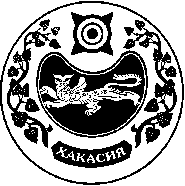                                                                                        Принято на сессииСовета депутатов от 30.09.2021г.№ п/пНаименование вида муниципального контроляОснование (реквизиты нормативного правового актаОрган местного самоуправления   уполномоченный на осуществление муниципального контроля1Муниципальный контроль на автомобильном транспорте и в дорожном хозяйстве на территории Усть-Бюрского сельсовета Усть-Абаканского района Республики ХакасияРешение Совета депутатов Усть-Бюрского сельсоветаадминистрация Усть-Бюрского сельсовета2Муниципальный жилищный контроль на территории Усть-Бюрского сельсовета Решение Совета депутатов Усть-Бюрского сельсовета администрация Усть-Бюрского сельсовета3Муниципальный контроль в сфере благоустройства на территории Усть-Бюрского сельсовета Решение Совета депутатов Усть-Бюрского сельсовета администрация Усть-Бюрского сельсовета4 Муниципальный лесной контроль на территории Усть-Бюрского сельсовета Решение Совета депутатов Усть-Бюрского сельсовета администрация Усть-Бюрского сельсовета